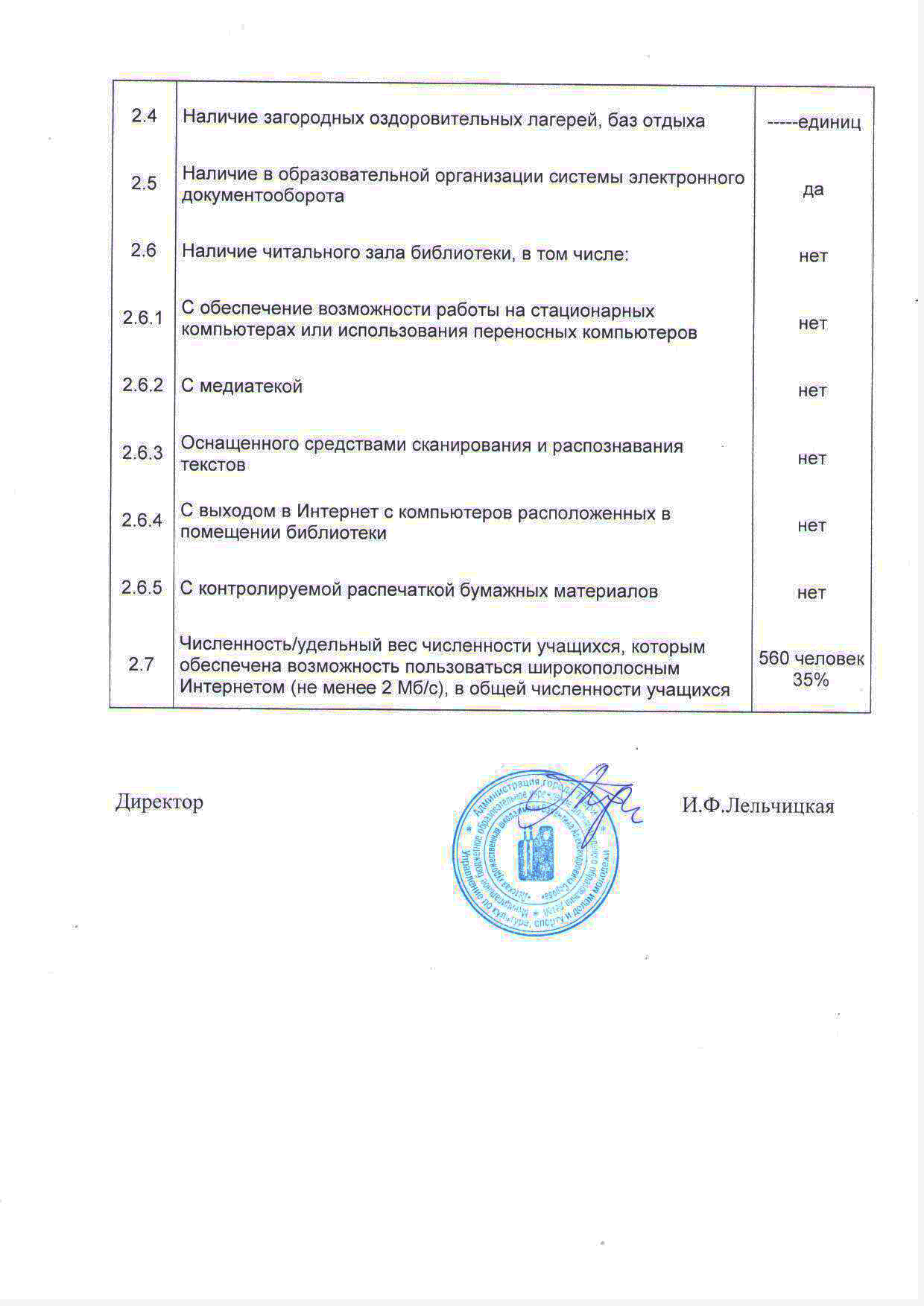 N п/пПоказателиЕдиница измерения 1.Образовательная деятельность1.1Общая численность учащихся на бюджетном отделении, в том числе:482 человека1.1.1Детей дошкольного возраста (3 - 7 лет)-------1.1.2Детей младшего школьного возраста (7 - 11 лет)--------1.1.3Детей среднего школьного возраста (11 - 15 лет)482 человека1.1.4Детей старшего школьного возраста (15 - 17 лет)------1.2Численность учащихся, обучающихся по образовательным программам по договорам об оказании платных образовательных услуг1118 человек1.3Численность/удельный вес численности учащихся, занимающихся в 2-х и более объединениях (кружках, секциях, клубах), в общей численности учащихся (на бюджетном и платном отделении)713 человек 44,5%1.4Численность/удельный вес численности учащихся с применением дистанционных образовательных технологий, электронного обучения, в общей численности учащихся на бюджетном отделении19 человек4 %1.5Численность/удельный вес численности учащихся по образовательным программам для детей с выдающимися способностями, в общей численности учащихся на бюджетном отделении36 человек7,5 %1.6Численность/удельный вес численности учащихся по образовательным программам, направленным на работу с детьми с особыми потребностями в образовании, в общей численности учащихся на бюджетном отделении, в том числе:60 человек14,2%1.6.1Учащиеся с ограниченными возможностями здоровья38 человек12,2%1.6.2Дети-сироты, дети, оставшиеся без попечения родителей2 человека0,4%1.6.3Дети-мигранты 10 человек2 %1.6.4Дети, попавшие в трудную жизненную ситуацию10 человек2 %1.7Численность/удельный вес численности учащихся, занимающихся учебно-исследовательской, проектной деятельностью, в общей численности учащихся на бюджетном отделении27человек5,6 %1.8Численность/удельный вес численности учащихся, принявших участие в массовых мероприятиях (конкурсы, соревнования, фестивали, конференции), в общей численности учащихся на бюджетном и платном отделении, в том числе:428 человек78,1%1.8.1На муниципальном уровне122человека7,6%1.8.2На региональном уровне57 человек3,5%1.8.3На Всероссийском уровне107 человек6,6%1.8.4На федеральном уровне---человек/%1.8.5На международном уровне99 человек6,1%1.9Численность/удельный вес численности учащихся -победителей и призеров массовых мероприятий (конкурсы, соревнования, фестивали, конференции), в общей численности учащихся на бюджетном и платном отделении, в том числе:59 человек3,7%1.9.1На муниципальном уровне33 человека2,1%1.9.2На региональном уровне8 человек0,5%1.9.3На Всероссийском уровне8 человек0,5%1.9.4На федеральном уровне----человек/%1.9.5На международном уровне10 человек0,7%1.10Численность/удельный вес численности учащихся, участвующих в образовательных и социальных проектах на бюджетном отделении, в общей численности учащихся, в том числе:74 человека15,3%1.10.1Муниципального уровня52 человека10,7%1.10.2Регионального уровня22 человека4,6 %1.10.3Всероссийского  уровня----1.10.4Федерального уровня---1.10.5Международного уровня---1.11Количество массовых мероприятий, проведенных образовательной организацией, в том числе:16 единиц1.11.1На муниципальном уровне16единиц1.11.2На региональном уровне-------единиц1.11.3На межрегиональном уровне-------единиц1.11.4На федеральном уровне-------единиц1.11.5На международном уровне-------единиц1.12Общая численность педагогических работников22 человек1.13Численность/удельный вес численности педагогических работников, имеющих высшее образование, в общей численности педагогических работников9 человек40,9%1.14Численность/удельный вес численности педагогических работников, имеющих высшее образование педагогической направленности (профиля), в общей численности педагогических работников6 человек 27,2%1.15Численность/удельный вес численности педагогических работников, имеющих среднее профессиональное образование, в общей численности педагогических работников13 человек59%1.16Численность/удельный вес численности педагогических работников, имеющих среднее профессиональное образование педагогической направленности (профиля), в общей численности педагогических работников13 человек59%1.17Численность/удельный вес численности педагогических работников, которым по результатам аттестации присвоена квалификационная категория, в общей численности педагогических работников, в том числе:14 человек63,6%1.17.1Высшая9 человек40,9%1.17.2Первая5 человек22,7%1.18Численность/удельный вес численности педагогических работников в общей численности педагогических работников, педагогический стаж работы которых составляет:1.18.1До 5 лет7 человек31,8%1.18.21.18.3До 30 летСвыше 30 лет13 человек59 %2 человека9 %1.19Численность/удельный вес численности педагогических работников в общей численности педагогических работников в возрасте до 30 лет10 человек45,4%1.201.21Численность/удельный вес численности педагогических работников в общей численности педагогических работников в возрасте от 30 до  55 летЧисленность/удельный вес численности педагогических работников в общей численности педагогических работников в возрасте от 55 лет10 человек45,4%2 человека9 %1.22Численность /  удельный  вес  численности педагогических и административно-хозяйственных  работников , прошедших за последние 5 лет повышение квалификации/ профессиональную переподготовку по профилю педагогической деятельности или иной осуществляемой в образовательной организации деятельности,  в общей численности педагогических  и административно-хозяйственных  работников22 человека100 %1.23Численность/удельный вес численности специалистов, обеспечивающих методическую деятельность образовательной организации, в общей численности сотрудников образовательной организации1 человек 1,9 %1.24Количество публикаций, подготовленных педагогическими работниками образовательной организации:1.24.1За 3 года72 единиц1.24.2За отчетный период23 единиц1.25Наличие в организации дополнительного образования системы психолого-педагогической поддержки одаренных детей, иных групп детей, требующих повышенного педагогического вниманияда 2.Инфраструктура2.1Количество компьютеров в расчете на одного учащегося бюджетного отделения16 единиц2.2Количество помещений для осуществления образовательной деятельности, в том числе:17 единиц2.2.1Учебный класс14 единиц2.2.2Лаборатория-------единиц2.2.3Мастерская-------единиц2.2.4Танцевальный класс-------единиц2.2.5Спортивный зал-------единиц2.2.6Бассейн-------единиц2.3Количество помещений для организации досуговой деятельности учащихся, в том числе:------единиц2.3.1Актовый зал-------единиц2.3.2Концертный зал-------единиц2.3.3Игровое помещение------единиц